PURBANCHAL UNIVERSITY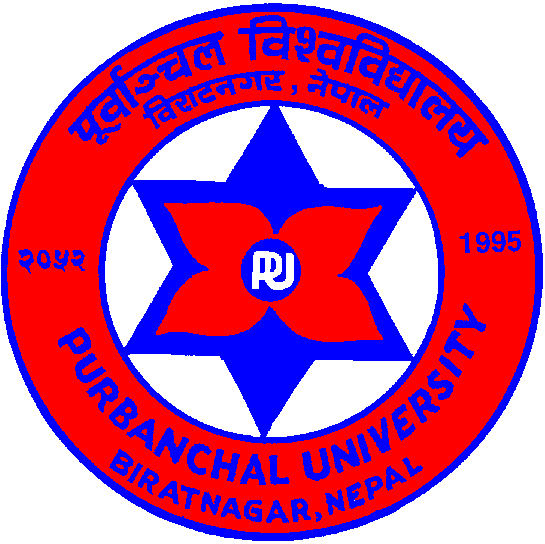 Syllabus OfFour-Years Bachelor of Arts (B.A.)Fourth Year(Major: Rural Development)Office of the DeanFaculty of ArtsBiratnagar, Nepal2018Course outlineMRDE401: Natural and Human Resource Management(Major I/ Paper VII)Full Marks: 100Teaching Hours: 160Course ObjectivesThe objective of this course is to provide knowledge to the students on the basic concepts, ideas and analytical techniques of natural and human resource management. The course is also designed to enable the students to be familiar with the techniques and method in preparation, implementation and evaluation of natural and human resource management programmes in the specific context of Nepal. ContentsUnit I: Introduction						(20 Teaching Hours)1.1: Definition of Natural and Human Resources1.2: Overview of Natural and Human Resource Management in Nepal1.3: Trends of the development of these resources in NepalUnit II: Perspectives on Natural Resource Management: General Arguments and Debates 							(25 Teaching Hours)2.1 Population Pressure on Natural Resources2.2 Global and Local Perspectives (Markets versus Subsistence)2.3: Intellectual Property Rights2.4: Participatory Management of Resources2.4: Common Property Regime in Natural ResourcesUnit III: Human Factor in Natural Resource Management 	(25 Teaching Hours)3.1: Human Ecology and Natural Resources Management3.2: Anthropology and Biodiversity Conservation3.3: Conservation and Ethics of Development 3.4: Indigenous knowledge-Ethno-science3.5: Culture and DevelopmentUnit IV: Overview of Selected Case Studies: Insights on Natural Resource Management 						(20 Teaching Hours) 4.1: Forestry: The Chipko Movement in India (Traditional Indigenous and Gender Initiatives)4.2: Irrigation: Learning Process Approach from the Philippines and Sri Lanka4.3: Agriculture: Rice Farming in Indonesia and Israel4.4: Livestock and Pasture: East African Experiences/ perspectives Unit V: Traditional/Indigenous Initiatives and Arrangements      (20 Teaching Hours)5.1: Land Resources: Guthi Associations, Kipat, Birta, and Jagir5.2: Dhikuti, Rotating Credit Associations. 5.3: Parma (Labour exchange in community)5.4: Patron-Credit Arrangements (Bista System and Kamaiya Pratha)Unit VI: Forestry Sector 						(20 Teaching Hours)6.1: Communal Resource Management System6.1.1: Traditional and Indigenous Resource Management Systems6.1.2: Formal User Group Approaches6.2: Conservation Areas/Protected Areas and People6.3: Issues of Biodiversity Conservation versus People’s Ways of Life and Culture Unit VII: Water Resources 					(20 teaching Hours)7.1: Irrigation7.2: Dams and Hydro-power7.3: Water for Household useUnit VIII: Environmental Issues 				(10 Teaching Hours)8.1: Nepal’s Experiences in Environmental Degradation8.2:  Strategies for Environmental Conservation     Recommended BooksBennett, J.W. Ecosystem, Resource Conservation and Anthropological Research. Miller, M.L., R.P. Gale and P.J. Brown: National Resource Management Systems. Muchendo Oliva and Eric Vanek: From Ecology through Economics to Ethno- Science: Changing Perceptions on Natural Resources Management. Blakie, P. and H. Brookfied: Approaches to the Study of Land Degradation.Berkes, F: Co-operation from the Perspective of Human Ecology.Goodland, R.G. and Ledec and M. Webb: Meeting Environmental Concerns causes by common Property Mismanagement in Economic Resources. "Resources" in "Development Dictionary: Guide to Knowledge as Power"Reference BooksDrijver, Carol A: People's Participation in Environmental Projects.Ghimire, K.b. and Michel P. Pimbert: Social Change and Conservation: An Overview of Issues and Concepts. Ingold, Tim: Culture and Perception of the Environment. Goodman, Atkins: Principles of Water Resources Planning. Hardin, Garrett: The Crisis Transition from Commons: Population and the Disguises of Providence.Martin, E.D. Resources Mobilization, Water Allocation and Farmer Organization in Hill Irrigation Systems in Nepal. Hardin, Garrett: The Tragedy of the Commons.Regmi, M.C.: Land Tenure and Taxation in Nepal. Dishop, N.H.: From Zomo to Yak: Change in a Sherpa Village Human Ecology. Fox, J: Livestock Ownership Patterns in Nepali Village.Jodha, N.S.: Strategies for the Sustainable Development of Mountain Agriculture: an Overview. MRDE402: Rural Tourism(Major I/ Paper VIII)Full Marks: 100Teaching Hours: 160Course ObjectivesTo acquaint the students with rural tourism in the specific global and national context.ContentUnit I: Introduction to Tourism					(30 Teaching Hours)1.1: Introduction to Tourism1.2: Evolution of Tourism1.3: Touristic Traditions: Pseudo-events1.4: Theories of Tourism Development1.5: Tourism as an Industry or Social Phenomenon1.6: Sociology and Anthropology of Tourism1.7: Tourism as a form of Acculturation, Personal Transition and Superstructure1.8: Social, Cultural, Economic and Environmental Impacts of TourismUnit II: Rural Tourism						(35 Teaching Hours)2.1: Defining Rural Tourism, Nature, Scope and its Significance2.2: Rural Tourism as a Factor in Rural Community 2.3: Sustainable Rural Tourism2.4: Sustainable Tourism Development2.5: Sustainable Rural Tourism Strategies: A Tool for Development and Conservation in Rural Setting2.6: Rural Tourism Planning2.7: Rural Tourism Management2.8: Village Tourism2.9: Domestic Tourism2.10: Cultural Tourism: A Case Study of Indonesia- Bali; Hawaii Polynesian Cultural Center and Community Tourism in Spain2.11: Ethnic Tourism2.12: Heritage and Pilgrimage Tourism2.13: A Case study of Rural Tourism of Austria, Sweden and IrelandUnit III: Eco-tourism in Rural Areas				(25 Teaching Hours)3.1: Defining and Describing Eco-tourism, its Nature and Scope3.2: Approaches to Community based Eco-tourism Management3.3: New Directions in Eco-tourism Industry3.4: Guidelines for Community based Eco-tourism Programmes 3.5: Protected Areas Planning, Principles and Strategies3.6: Case study of Annapurna Region, Makalu-Barun national Park and Conservation Area, Rolwaling Unit IV: Tourism and its Expansion				(15 Teaching Hours)4.1: Tourism and Politics- A Case Study of South Asia 4.2: Tourism and Terrorism in Global Context 4.3: Tourism and Media4.4: Tourism and Nationalism– A Case Study of Israel4.5: Tourism and Religion4.6:  Tourism and Souvenir Unit V: Tourism in Nepal 						(25 Teaching Hours)5.1: Historical Development of Tourism in Nepal 5.2: Brief Introduction of Tourism Organizations5.3: Tourism Policy and Planning 5.4: Major Touristic Activities: Trekking, Mountaineering. White Water Rafting and Jungle Safari, Banjee Jump5.5: Nepalese Hospitality5.6: Tourism Diversification5.7: Impacts of Tourism Unit VI: Nepalese Society and Culture				(30 Teaching Hours) 6.1: Society and Culture in Mountain Region 6.2: Society and Culture in the Hlls6.3: Society and Culture in Terai6.4: Culture of Karnali Region6.5: Rural Shamanism, Belief, Religion (Hinduism, Buddhism), Monasticism, Festivities, Ethnic and Masked Dances, Sacred Performances, 6.6: Rural Economy: Subsistence and Occupations (Trans-Himalayan trade, Transhumance System, Pastoralism, Peasantry, etc.), Souvenir-Rural Handicraft Development as an Important Product for the Rural Tourism6.7: Alternative TourismReferencesBarnwell and Bernard lane (ed.): Rural Tourism and Sustainable Rural Development. Satyal, Yagna Raj: Tourism Monograph. New Delhi: Adroit Publishers. Kunwar, Ramesh Raj: Tourism and Development: Science and Industry Interface, Kathmandu: 1997. Kunwar, Ramesh Raj: Anthropology of Tourism: A Case Study of Chitwan Sauraha. New Delhi: Adroit Publishers. Ceballos, Hector Lascrain: Tourism, Ecotourism and Protected Areas. The World Conservation Union 1996.Lindgerg, Krez; Meganepler Wood and David Engledremm, (ed.): Ecotourism: A Guide for Planners and Mangers. Dehra Dun: Natraj Publishers, 1999.Nielson, Christian: Tourism and the Media. Melbourne: Hospitality Press, 2001.Hall, Michael and Stephen Page: Tourism in South and South East Asia 2001.Smith, Valenel: Hosts and Guests. Pennsylvania: Pennsylvania University Press, 1989.Cater, Erlet and Gwen Lowman: Ecotourism: A Sustainable Option? New York:Wiley,1994.Kurt Luger, Patricia and KarimImmann (ed.): Sustainability in Mountain Tourism. Delhi: Book Faith India, ……… Stevens, Stan (ed): Conservation Through Survival. 1997.Hall, C. Michael and Stephen J. Page: The Geography of Tourism and Recreation, London: Routeledge, 1998.Butler, R.W, C.M. Hall and J. Jenkins (ed.): Tourism and Recreation in Rural Areas. Chichester: Wiley, 1998.Pigram,J.J. and J. Jenkins: Outdoor Recreation Management. London: Routledge, 1999.Lea, Jolhn: Tourism and Development in the Third World. London: Routledge, 1988.Keane, M.S. and J. Onnin: Rural Development and Rural Tourism. Galway: Social Science Research Center, University College, Gallway.MRDE403: Gender and Rural Development(Major I/ Paper IX)Full Marks: 100Teaching Hours: 160ObjectivesThe objective of the course is to make the students aware of Gender and its relevance to rural development program. The students will be able to analyze the impact of different development interventions on men and women. They will be able to recognize that gender gap exists and it hinders development. Unit I: Basic Concepts					30 Teaching Hours1.1: Sex and Gender1.2: Masculinity and Femininity1.3: Patriarchy1.4: Feminism1.5: Gender and Power Relationship within household, Community and larger system of State1.6: Practical and Strategic Gender NeedsUnit II: Gender and Sectoral Development 		35 Teaching Hours 2.1: Gender and Education 2.1.1: Gender bias in Education (Curriculum)2.1.2: Gender Differentials in Education2.1.3: Obstacles to Girls' Education2.2: Gender and Health2.2.1: Women's Health2.2.2: Reproductive Health2.2.3: Reproductive Rights2.3: Gender and Economy2.4: Gender in Agriculture, Industry and Services2.5: Gender and Technology2.6: Women's Access to Development Benefits Unit III: Gender and state						30 Teaching Hours3.1: Constitutional provisions for women's rights and participation3.2: Women's participation in politics: achievements and current status3.3: Public Policy and Gender 3.4: Discriminatory laws against womenUnit IV: Gender Gap: Impediments to Development 		30 Teaching Hours 4.1: Gender Issues in Development4.2: Gender and Poverty4.3: Feminization of Poverty4.4: Impacts of Structural adjustment policy and Globalization of Gender4.5: Overcoming Structural Inequality for Development Unit V: Gender Planning, Programming and Implementation 	35 Teaching Hours5.1: Gender sensitive policy and planning: Concept of Gender neutral development interventions and policies5.2: Gender analysis before the inception of the program5.3: Need identification, Goal setting and Resource allocation5.4: Gender audit during the screening of project document 5.5: Monitoring and Evaluation from gender perspective5.6: Developing gender specific indicators to measure development benefitsReadingsAcharya, Meena: Gender equality and empowerment of women. Kathmandu: UNFPA, 1997.Acharya, Meena: Labor market development and poverty with focus on opportunities for women in Nepal. Kathamndu: TPMF/FES, 2000.Bjadra. C: "Gender perspective in Monitoring and Evaluation: Theoretical, Methodological and Technical Issues" Working paper presented at the Workshop on Monitoring and Evaluation with Gender Perspective for Planning and Monitoring Division Chiefs of Selected Ministries conducted by National Planning Commission and Mainstreaming Gender Equity Project, MWCSW/UNDP,2000.Brettel, Carolin, B. and Carolyn F. Sargent: Gender in Cross-cultural perspective. 2nd edition Upper Saddle River, New Jersey: Prentice-Hall, 1997.Bhasin, Kamala: Understanding Gender: Kali for women. New Delhi: 2000Bhasin, Kamala: What is Patriarchuy. Kali for women, New Delhi:2000Bhasin, Kanala and Nighat Said Khan: Some Questions on Feminism Kali for women. New Delhi: 1991.Bhattachan, K.B. and L.K. Manandhar,eds: Gender and democracuy in Nepal. Kathmandu: Women's Study Program and |FESW, 2001.Doyal, Leslie: What makes women Sick? Gender and Political Economy of Health. Macmillan Press, 1995.Kimmel, Michael S: The Gendered Society. New York: Oxford University Press, 2000Ritzer, George: Sociological Theory. 3rd ed. McGraw-Hill, 1992.Ministry of women, children and Social welfare; National Plan of Action: Gender Equality and Women's empowerment 1997.USAID: The Gender Information Framework: Guidelines for incorporating Gender Considerations into AID Development Activities. Office of Women in Development. USAID, 1991.MPOP404/MRDE404: Project Planning and Management(Major I/ Paper X)Note: This subject is common for TWO major subjects: Population and Development and Rural Development.Full Marks: 60+40=100 Teaching Hours: 96+64=160Course DescriptionThis course is designed to acquaint the students with the knowledge of project planning and management and to enable them to familiarize and identify the project, to develop the logical framework, acquire knowledge on project implementation as well as monitoring and evaluation of the project.  ObjectiveThe objective of this course is to acquaint students on basic idea of social project, project procedures of project planning, implementation and monitoring and evaluation.  Contents Unit I: Introduction 						15 Teaching hours1.1: Concept of a project  1.2: Evolution of Project Planning 1.3: Basic terminologies: Vision, mission, goal, objective, impact, outcomes, result, indicator, means of verifications, input, output, activities, log-frame, assumptions, risk analysis, resource analysis, problem analysis, SWOT and SOAR analysis, monitoring, evaluation, SMART, baseline, activity code, BOSCARD, target group, stakeholders, feedback, master project/plan, milestone, MoSCoW prioritization, PEST analysis, strategy1.4: Role of project in development 1.5: Relationship among policies, plans and project in development Unit II: Project Identification				20 Teaching Hours2.1: Project cycle 2.2: Procedural steps for selecting a project: project appraisal, feasibility studies, detail design, project implementation, operation and maintenance and monitoring and evaluation2.3: Social cost and benefits analysis 2.4: Situation analysis: Information gathering procedure and tools 2.5: Stakeholder analysis2.6: SWOT and SOAR analysis 2.7: Problem tree: a tool for developing Goal and Objectives2.8: Objectives TreeUnit III: Project Design and Formulation 			10 Teaching Hours3.1: Design components: objectives, outputs, activities and inputs 3.2: Format for concept paper3.3: Project framework: outline of project paper Unit IV: Log-Frame Development 				15 Teaching Hours4.1: Concept, importance and use of log-frame in development projects 4.2: Logical framework matrix: Goal, Purpose/outcome, Objectives/result, Indicators, Objectively verifiable indicators, Means of verifications, Assumptions/Risk Analysis, Activities Unit V: Project Implementation 					15 Teaching Hours	5.1: Approaches to project implementation5.2: Factors affecting implementation: technical, economic, commercial, social-cultural, political, managerial, people's participation, integration and coordination5.3: Methods for effective implementation5.4: Implementing agencies Unit VI: Monitoring and Evaluation of a Project		26 Teaching Hours6.1: Concept of monitoring and evaluation  6.2: Differences between monitoring and evaluation 6.3: Monitoring: Need for monitoring, Role of monitoring in development project, monitoring mechanism, methods, monitoring plan, types of monitoring 6.4. Evaluation: Need for evaluation, subject matter/contents for evaluation, types of evaluation, principles of evaluation, evaluation Plan Unit VII: Project Development or Report Writing 		64 Teaching HoursFor the fulfillment of the requirement of this unit, each student should either develop a project or write a research report in any relevant area of major subject (Population and Development or Rural Development as per student’s choice of Major I subject). The project or the research report should be developed under the guidance of subject teacher and it fulfills the partial requirement of this subject and carries 40 percent of the total marks of this paper. The developed project should be based on some real problem of any community and viable for implementation. The research report should be based on a small community survey. The final evaluation of the project or the research report shall be conducted under the evaluation committee consisting of at least three faculty members of the college including the supervisor.Text bookPandey, D. (2008). Rural project management. New Delhi: New Age International Pvt. Ltd. Publishers Reference Choudhury, S. (1988). Project Management, Tata MC Graw Hill.Desai, V. (1997). Project Management: Preparations, Appraisal, Finance and Policy, Himalaya Publishing House, Delhi.Mohsin M.(1997). Project Planning and Control,Vikas Publishing House Pvt.Ltd.Roy M, Sam.(2002).Project Planning and Management, Focussing on Proposal writing, The Catholic Association of India. Moorthy, R.V. (2002). Project Management, Masters Publication. Prasanna. C. (1995).Projects: Planning, Analysis, selection, implementation and Review, Tata McGraw Hill Pub. Co. Ltd.PaperYear ChoiceCodeSubject TitleVIIFourth Major IMRDE401Natural and Human Resource ManagementVIIIFourth Major IMRDE402Rural TourismIXFourth Major IMRDE403Gender and Rural DevelopmentXFourth Major IMRDE404Project Management & Report Writing (60+40)